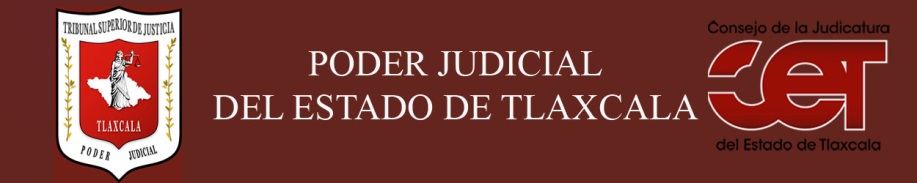 Formato público de Curriculum VitaeI.- DATOS GENERALES:I.- DATOS GENERALES:Nombre:ANGEL MAGDIEL BENÍTEZ PÉREZCargo en el Poder Judicial: SECRETARIO PRIVADOÁrea de Adscripción: PRESIDENCIA DEL TRIBUNAL SUPERIOR DE JUSTICIA DEL ESTADO DE TLAXCALAFecha de Nacimiento:(cuando se requiera para ejercer el cargo) II.- PREPARACIÓN ACADÉMICA: II.- PREPARACIÓN ACADÉMICA: Último grado de estudios:LICENCIATURAInstitución:ESCUELA DE ARGUMENTACIÓN JURÍDICAPeriodo:2005-2010Documento: TÍTULOTítulo Profesional: LICENCIADO EN DERECHOCédula: 7455874Estudios Profesionales:Institución: Periodo: Documento: Cédula: III.- EXPERIENCIA LABORAL: a)  tres últimos empleosIII.- EXPERIENCIA LABORAL: a)  tres últimos empleosIII.- EXPERIENCIA LABORAL: a)  tres últimos empleos1Periodo (día/mes/año) a (día/mes/año):17/01/2011 A 28/02/2018Nombre de la Empresa:Nombre de la Empresa:GOBIERNO DEL ESTADO DE TLAXCALACargo o puesto desempeñado:Cargo o puesto desempeñado:JEFE DE DEPARTAMENTO DE CONVENIOS Y CONTRATOS DE LA CONSEJERÍA JURÍDICACampo de Experiencia:  Campo de Experiencia:  JURÍDICO-ADMINISTRATIVA2Periodo (día/mes/año) a (día/mes/año):15/02/2010 A 15/08/2010Nombre de la Empresa:Nombre de la Empresa:INSTITUTO ELECTORAL DE TLAXCALACargo o puesto desempeñado:Cargo o puesto desempeñado:CAPACITADOR ELECTORALCampo de Experiencia:  Campo de Experiencia:  JURÍDICO-ADMINISTRATIVA3Periodo (día/mes/año) a (día/mes/año):16/07/2009 A 14/01/2011Nombre de la Empresa:Nombre de la Empresa:PLANEACIÓN JURÍDICA Y PATRIMONIAL H&G, S.C.Cargo o puesto desempeñado:Cargo o puesto desempeñado:AUXILIAR JURÍDICOCampo de Experiencia:  Campo de Experiencia:  JURÍDICOIV.- EXPERIENCIA LABORAL: b)Últimos cargos en el Poder Judicial:IV.- EXPERIENCIA LABORAL: b)Últimos cargos en el Poder Judicial:IV.- EXPERIENCIA LABORAL: b)Últimos cargos en el Poder Judicial:Área de adscripciónPeriodo 123V.- INFORMACION COMPLEMENTARIA:Últimos cursos y/o conferencias y/o capacitaciones y/o diplomados, etc. (de al menos cinco cursos)V.- INFORMACION COMPLEMENTARIA:Últimos cursos y/o conferencias y/o capacitaciones y/o diplomados, etc. (de al menos cinco cursos)V.- INFORMACION COMPLEMENTARIA:Últimos cursos y/o conferencias y/o capacitaciones y/o diplomados, etc. (de al menos cinco cursos)V.- INFORMACION COMPLEMENTARIA:Últimos cursos y/o conferencias y/o capacitaciones y/o diplomados, etc. (de al menos cinco cursos)Nombre del PonenteInstitución que impartióFecha o periodo1CONFERENCIA: “TRANSPARENCIA EN LA AGENDA ANTICORRUPCIÓN”.IAIP TLAXCALA14 DE SEPTIEMBRE DE 20172CONFERENCIA: “TRANSPARENCIA EN EL PODER JUDICIAL”.CONSEJO DE LA JUDICATURA FEDERAL13 DE SEPTIEMBRE DE 20173TALLER PARA LA ELABORACIÓN DE LOS DOCUMENTOS DE SEGURIDAD Y LOS AVISOS DE PRIVACIDAD.IAIP TLAXCALA29 AL 31 DE MAYO DE 20174CONFERENCIA: “PANORAMA GENERAL DEL ESTADO DE TLAXCALA COMO UN ESTADO ABIERTO”.CONSEJO DE LA JUDICATURA FEDERAL27 DE SEPTIEMBRE DE 20165“JUZGAR CON PERSPECTIVA DE GÉNERO”.TRIBUNAL SUPERIOR DE JUSTICIA DEL ESTADO30 AL 03 DE JUNIO DE 2016VI.- Sanciones Administrativas Definitivas (dos ejercicios anteriores a la fecha):VI.- Sanciones Administrativas Definitivas (dos ejercicios anteriores a la fecha):VI.- Sanciones Administrativas Definitivas (dos ejercicios anteriores a la fecha):VI.- Sanciones Administrativas Definitivas (dos ejercicios anteriores a la fecha):SiNoEjercicioNota: Las sanciones definitivas se encuentran especificadas en la fracción  XVIII del artículo 63 de la Ley de Transparencia y Acceso a la Información Pública del Estado, publicadas en el sitio web oficial del Poder Judicial, en la sección de Transparencia.X2017X2016VII.- Fecha de actualización de la información proporcionada:VII.- Fecha de actualización de la información proporcionada:Santa Anita Huiloac, Apizaco, Tlaxcala, a   01  de  MARZO  de  2018.Santa Anita Huiloac, Apizaco, Tlaxcala, a   01  de  MARZO  de  2018.